Appendix to Safeguarding Policy The Prevent Duty & Promoting British ValuesFrom 1st July 2015 all schools, registered early years childcare providers and registered later years childcare providers are subject to a duty under section 26 of the Counter-Terrorism and Security Act 2015, in the exercise of their functions, to have “due regard to the need to prevent people from being drawn into terrorism”. This duty is known as the Prevent duty.Here at Merton Pre-School we take Safeguarding very seriously, therefore to ensure that we adhere to and achieve the Prevent duty we will:Ensure all staff receive appropriate training. Part of this training will enable staff to identify children who may be at risk of radicalisation.We will build the children’s resilience to radicalisation by promoting fundamental British values and enabling them to challenge extremist views (for early years providers the statutory framework for the EYFS sets standards for learning, development and care for children from 0-5, thereby assisting their personal, social and emotional development and understanding of the world).We will assess the risk, by means of a formal risk assessment, of children being drawn into terrorism, including support for extremist ideas that are part of terrorist ideology.We will ensure that our staff understand the risks so that they can respond in an appropriate and proportionate way. We will be aware of the online risk of radicalisation through the use of social media and the internet.As with managing other safeguarding risks, our staff will be alert to changes in children’s behaviour which could indicate that they may be in need of help or protection (children at risk of radicalisation may display different signs or seek to hide their views). The Key Person approach means we already know our key children well and so we will notice any changes in behaviour, demeanour or personality quickly. We will not carry out unnecessary intrusion into family life but we will take action when we observe behaviour of concern. The key person approach means that we already have a rapport with our families so we will notice any changes in behaviour, demeanour or personality quickly.We will work in partnership with our LSCB for guidance and support.We will build up an effective engagement with parents/carers and families. (This is important as they are in a key position to spot signs of radicalisation). We will assist and advise families who raise concerns with us. It is important to assist and advise families who raise concerns and be able to point them to the right support mechanisms.We will ensure that our Lead Practitioner (Safeguarding) will undertake Prevent awareness training, so that they can offer advice and support to other members of staff.  Our Lead Practitioner (Safeguarding) will attend the safeguarding support group regularly, so can keep up to date with changes in law and legislation. We will ensure that any resources used in the nursery are age appropriate for the children in our care and that our staff have the knowledge and confidence to use the resources effectively.This policy was adopted byMerton Pre-School(name of provider)On(date)Date to be reviewed(date)Signed on behalf of the providerName of signatoryRole of signatory (e.g. chair, director or owner)Chair personChair person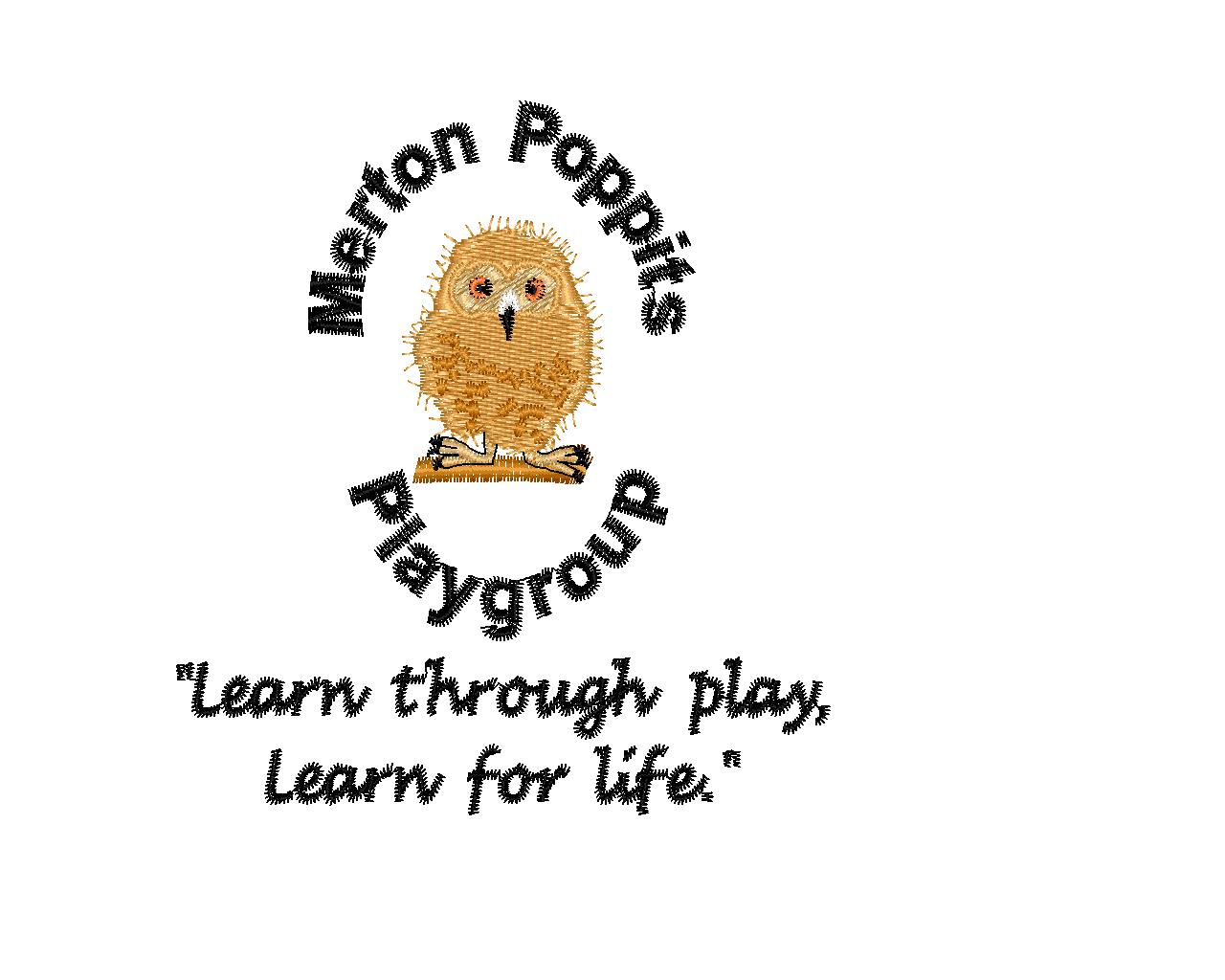 